LO: To find 1 more than any number Number 							1 more than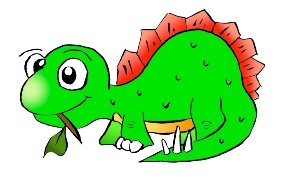 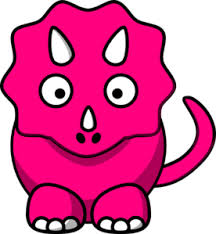 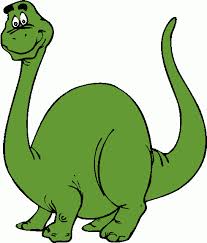 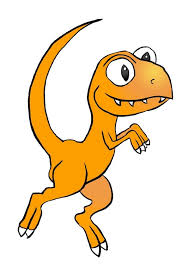 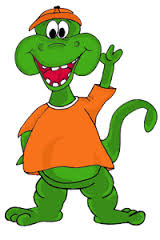 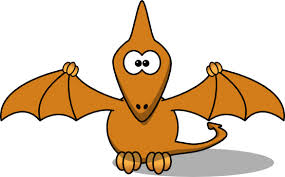 Greater depthExtension: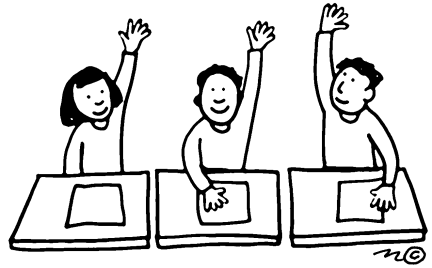 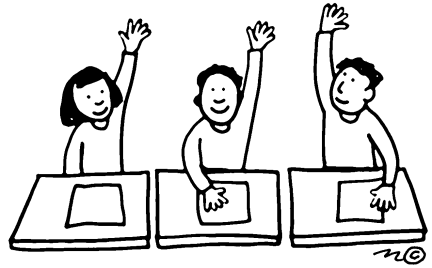 Number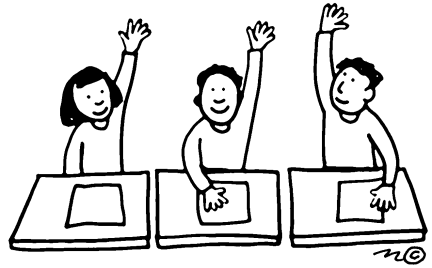 